Concours de dessins et de poèmes – Ecole des 3 Villages - 2020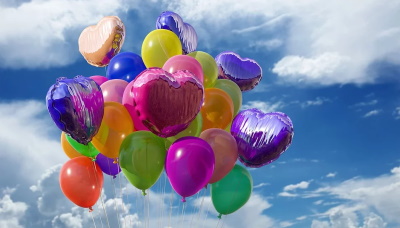 Bonjour à tous,Les élèves ont participé à notre concours de dessins et poèmes. Il vous faut maintenant voter !Pour cela, rendez-vous sur le site de l’école que vous connaissez bien maintenant : https://ecoleles3villages.etab.ac-caen.fr/Choisissez dans le menu : Coronavirus - L’école à la maison > Concours de dessins et poèmesIl y a 4 articles à regarder :Trois concours de dessins : un pour chaque catégorie d’âge, Maternelle, CP-CE1 et CE2-CM1-CM2.Un concours pour les poèmes.Pour chaque concours, merci de choisir les 3 dessins pour lesquels vous votez et de les classer dans l’ordre de préférence. Vous donnerez ainsi 3 points au premier, 2 points au deuxième et 1 point au troisième.Il faut faire la même chose avec les poèmes.Vous devez renvoyer le document ci-dessous à l’enseignant de votre enfant.Un bulletin de vote pour chaque personne : parent, enfant, grand-parent, ami…Vous n’avez pas le droit de voter pour un dessin fait par un enfant de votre famille.Vous avez jusqu’à mercredi 15 avril à minuit pour faire parvenir vos votes.Note pour envoyer le document à l’enseignant :Vous pouvez imprimer le document ci-joint, le remplir puis envoyer une photo ou un scan du document.Vous pouvez aussi le remplir directement sur l’ordinateur avec un traitement de texte (Word, LibreOffice…) et le renvoyer par mail. Le format modifiable est sur le site de l’école.Bonne semaine à vous et bon vote !L’équipe enseignante.Nom : . . . . . . . . . . . . . . . . . . . . . . . . . . . Prénom : . . . . . . . . . . . . . . . . . . . . . . . . Nom : . . . . . . . . . . . . . . . . . . . . . . . . . . . Prénom : . . . . . . . . . . . . . . . . . . . . . . . . ParentEnfantEnfantAutreBulletin de vote pour le concours de dessins et poèmes 2020.Bulletin de vote pour le concours de dessins et poèmes 2020.Bulletin de vote pour le concours de dessins et poèmes 2020.Bulletin de vote pour le concours de dessins et poèmes 2020.Bulletin de vote pour le concours de dessins et poèmes 2020.Bulletin de vote pour le concours de dessins et poèmes 2020.Bulletin de vote pour le concours de dessins et poèmes 2020.Bulletin de vote pour le concours de dessins et poèmes 2020.Bulletin de vote pour le concours de dessins et poèmes 2020.DessinsMaternelleDessinsCP-CE1DessinsCE2-CM1-CM2DessinsCE2-CM1-CM2DessinsCE2-CM1-CM2DessinsCE2-CM1-CM2PoèmesPoèmesPoèmes1er - n°. . . . . .1er - n°. . . . . .1er- n°. . . . . .1er- n°. . . . . .1er- n°. . . . . .1er- n°. . . . . .1er - n°. . . . . .1er - n°. . . . . .1er - n°. . . . . .2e - n°. . . . . . 2e - n°. . . . . . 2e - n°. . . . . . 2e - n°. . . . . . 2e - n°. . . . . . 2e - n°. . . . . . 2e - n°. . . . . . 2e - n°. . . . . . 2e - n°. . . . . . 3e - n°. . . . . .  3e - n°. . . . . .  3e - n°. . . . . .  3e - n°. . . . . .  3e - n°. . . . . .  3e - n°. . . . . .  3e - n°. . . . . .  3e - n°. . . . . .  3e - n°. . . . . .  Nom : . . . . . . . . . . . . . . . . . . . . . . . . . . . Prénom : . . . . . . . . . . . . . . . . . . . . . . . . Nom : . . . . . . . . . . . . . . . . . . . . . . . . . . . Prénom : . . . . . . . . . . . . . . . . . . . . . . . . ParentEnfantEnfantAutreBulletin de vote pour le concours de dessins et poèmes 2020.Bulletin de vote pour le concours de dessins et poèmes 2020.Bulletin de vote pour le concours de dessins et poèmes 2020.Bulletin de vote pour le concours de dessins et poèmes 2020.Bulletin de vote pour le concours de dessins et poèmes 2020.Bulletin de vote pour le concours de dessins et poèmes 2020.Bulletin de vote pour le concours de dessins et poèmes 2020.Bulletin de vote pour le concours de dessins et poèmes 2020.Bulletin de vote pour le concours de dessins et poèmes 2020.DessinsMaternelleDessinsCP-CE1DessinsCE2-CM1-CM2DessinsCE2-CM1-CM2DessinsCE2-CM1-CM2DessinsCE2-CM1-CM2PoèmesPoèmesPoèmes1er - n°. . . . . .1er - n°. . . . . .1er- n°. . . . . .1er- n°. . . . . .1er- n°. . . . . .1er- n°. . . . . .1er - n°. . . . . .1er - n°. . . . . .1er - n°. . . . . .2e - n°. . . . . . 2e - n°. . . . . . 2e - n°. . . . . . 2e - n°. . . . . . 2e - n°. . . . . . 2e - n°. . . . . . 2e - n°. . . . . . 2e - n°. . . . . . 2e - n°. . . . . . 3e - n°. . . . . .  3e - n°. . . . . .  3e - n°. . . . . .  3e - n°. . . . . .  3e - n°. . . . . .  3e - n°. . . . . .  3e - n°. . . . . .  3e - n°. . . . . .  3e - n°. . . . . .  Nom : . . . . . . . . . . . . . . . . . . . . . . . . . . . Prénom : . . . . . . . . . . . . . . . . . . . . . . . . Nom : . . . . . . . . . . . . . . . . . . . . . . . . . . . Prénom : . . . . . . . . . . . . . . . . . . . . . . . . ParentEnfantEnfantAutreBulletin de vote pour le concours de dessins et poèmes 2020.Bulletin de vote pour le concours de dessins et poèmes 2020.Bulletin de vote pour le concours de dessins et poèmes 2020.Bulletin de vote pour le concours de dessins et poèmes 2020.Bulletin de vote pour le concours de dessins et poèmes 2020.Bulletin de vote pour le concours de dessins et poèmes 2020.Bulletin de vote pour le concours de dessins et poèmes 2020.Bulletin de vote pour le concours de dessins et poèmes 2020.Bulletin de vote pour le concours de dessins et poèmes 2020.DessinsMaternelleDessinsCP-CE1DessinsCE2-CM1-CM2DessinsCE2-CM1-CM2DessinsCE2-CM1-CM2DessinsCE2-CM1-CM2PoèmesPoèmesPoèmes1er - n°. . . . . .1er - n°. . . . . .1er- n°. . . . . .1er- n°. . . . . .1er- n°. . . . . .1er- n°. . . . . .1er - n°. . . . . .1er - n°. . . . . .1er - n°. . . . . .2e - n°. . . . . . 2e - n°. . . . . . 2e - n°. . . . . . 2e - n°. . . . . . 2e - n°. . . . . . 2e - n°. . . . . . 2e - n°. . . . . . 2e - n°. . . . . . 2e - n°. . . . . . 3e - n°. . . . . .  3e - n°. . . . . .  3e - n°. . . . . .  3e - n°. . . . . .  3e - n°. . . . . .  3e - n°. . . . . .  3e - n°. . . . . .  3e - n°. . . . . .  3e - n°. . . . . .  Nom : . . . . . . . . . . . . . . . . . . . . . . . . . . . Prénom : . . . . . . . . . . . . . . . . . . . . . . . . Nom : . . . . . . . . . . . . . . . . . . . . . . . . . . . Prénom : . . . . . . . . . . . . . . . . . . . . . . . . ParentEnfantEnfantAutreBulletin de vote pour le concours de dessins et poèmes 2020.Bulletin de vote pour le concours de dessins et poèmes 2020.Bulletin de vote pour le concours de dessins et poèmes 2020.Bulletin de vote pour le concours de dessins et poèmes 2020.Bulletin de vote pour le concours de dessins et poèmes 2020.Bulletin de vote pour le concours de dessins et poèmes 2020.Bulletin de vote pour le concours de dessins et poèmes 2020.Bulletin de vote pour le concours de dessins et poèmes 2020.Bulletin de vote pour le concours de dessins et poèmes 2020.DessinsMaternelleDessinsCP-CE1DessinsCE2-CM1-CM2DessinsCE2-CM1-CM2DessinsCE2-CM1-CM2DessinsCE2-CM1-CM2PoèmesPoèmesPoèmes1er - n°. . . . . .1er - n°. . . . . .1er- n°. . . . . .1er- n°. . . . . .1er- n°. . . . . .1er- n°. . . . . .1er - n°. . . . . .1er - n°. . . . . .1er - n°. . . . . .2e - n°. . . . . . 2e - n°. . . . . . 2e - n°. . . . . . 2e - n°. . . . . . 2e - n°. . . . . . 2e - n°. . . . . . 2e - n°. . . . . . 2e - n°. . . . . . 2e - n°. . . . . . 3e - n°. . . . . .  3e - n°. . . . . .  3e - n°. . . . . .  3e - n°. . . . . .  3e - n°. . . . . .  3e - n°. . . . . .  3e - n°. . . . . .  3e - n°. . . . . .  3e - n°. . . . . .  